PROFILEPersonal informationAcademic QualificationAdditional QualificationSoftware ExposureWork ExperienceQualitiesLanguages KnownDeclarationI hereby declare that the above written particulars are true to the best of my knowledge and beliefMOHAMED MANSOOR MMOHAMED MANSOOR MNameMOHAMED MANSOOR MPermanent AddressMollakkanakath House, Tanur PO,  Malappuram DT, KERALA-676302, INDIA.Current AddressDaira , hor al anz ,near Talal super market UAE exchange building, DUBAITelephone+971552138484(UAE) , +919995275734(INDIA)E-mailmansoor486@gmail.com  NationalityIndianReligion                                                                                         MuslimDate of birth20 June 1992Gender/ Marital StatusMale/ single                     Passport NoM7754646LicenseIND License(4 wheel, 2 wheel)• Title of qualification awardedDIPLOMA IN MECHANICAL ENGINEERING• CollegeSSM Poly Technic College, Tirur •InstitutionInstitution of Mechanical Engineers in India [IME]• Period2011– 2014 • Professional       Developments & CertificationsPOST ENGINEERING SPECIALIZATION COURSE OF OIL FIELD ENGINEERING & QUALITY CONTROL.ASNT Level 2 Certificate in RT (Radiographic Test), UT (Ultrasonic Test), MT (Magnetic Particle Test, PT (Penetrant Test).AXIONZ INSTITUTE OF PETROLEUM, KERALA, INDIA• InstitutionPOST ENGINEERING SPECIALIZATION COURSE OF OIL FIELD ENGINEERING & QUALITY CONTROL.ASNT Level 2 Certificate in RT (Radiographic Test), UT (Ultrasonic Test), MT (Magnetic Particle Test, PT (Penetrant Test).AXIONZ INSTITUTE OF PETROLEUM, KERALA, INDIA•ActivitiesInspection of boilers, economizers, steam vessels, steam & feed water pipes and other mountings & fitting under manufacture. Inspection of boiler, economizer, steam vessel, steam/feed water lines during erection at site.Watch gauges, dials and output to make sure working properly.Carries out maintenance and testing activitiesMaintain equipment on a routine basis. Determine when and what kind of maintenance is needed.Practical knowledge and experience of maintenance of plant, systems and equipment•Computer SkillsExcellent in Windows 8, Office programs (Word, Excel, Power points etc.) and Surfing Internet...         1 .Name and address of                                  Organization                                                                                                          INJO TECHNICAL SERVICES Office no-44, yugaymangal complex ,Near ICICI bank kothrudpune 411038 indiaTeL +91-20-25467250/51Fax +91-20-25411633Email: info@injotech.com/ injotechindia@gmail.com• Post heldMECHANICAL TECHNICIANBoiler Operator Duties and responsibilities. Boiler operators perform frequent inspection checks and regular maintenance on boiler systems and related valves, gauges, pipingand other equipment. Boiler operators constantly inspect water ,gas and other liquid levels inside boilers and related equipment, making adjustments to fluids as necessary to keep systems operating at peak levels.Boiler operators repair piping, valves and other boiler machinery as needed.May specialize areas of QC programs.Visual Inspection TestDimensional Checking TestMagnetic Particle TestPenetrate  TestUltrasonic TestRadiographic TestEstablishes program to evaluate precision and accuracy of production equipment and testing, measurement and analytical equipment.Develops methods and procedure for disposition of discrepant material and devises method to asses cost and responsibility.Fault-finding and repair of plant, systems and equipment.Check material traceability is marked and maintained on spool and vessel.Performs other task as may be assigned by the immediate supervisor/Manager.• Job TasksMECHANICAL TECHNICIANBoiler Operator Duties and responsibilities. Boiler operators perform frequent inspection checks and regular maintenance on boiler systems and related valves, gauges, pipingand other equipment. Boiler operators constantly inspect water ,gas and other liquid levels inside boilers and related equipment, making adjustments to fluids as necessary to keep systems operating at peak levels.Boiler operators repair piping, valves and other boiler machinery as needed.May specialize areas of QC programs.Visual Inspection TestDimensional Checking TestMagnetic Particle TestPenetrate  TestUltrasonic TestRadiographic TestEstablishes program to evaluate precision and accuracy of production equipment and testing, measurement and analytical equipment.Develops methods and procedure for disposition of discrepant material and devises method to asses cost and responsibility.Fault-finding and repair of plant, systems and equipment.Check material traceability is marked and maintained on spool and vessel.Performs other task as may be assigned by the immediate supervisor/Manager.• Period                                   June 2015 –Sep 2018(3 year 4 month)January 2015 - May 2015(NDT trainee)• QualitiesExcellent Communication, interpersonal and Presentation skillsAbility to work independently with minimal supervisionAbility to prioritize and handle multiple tasksEfficient managerial style with advanced training and skills.•ReadEnglish, Hindi,& Malayalam•WriteEnglish, Hindi,& Malayalam• SpeakEnglish, Hindi, Tamil & Malayalam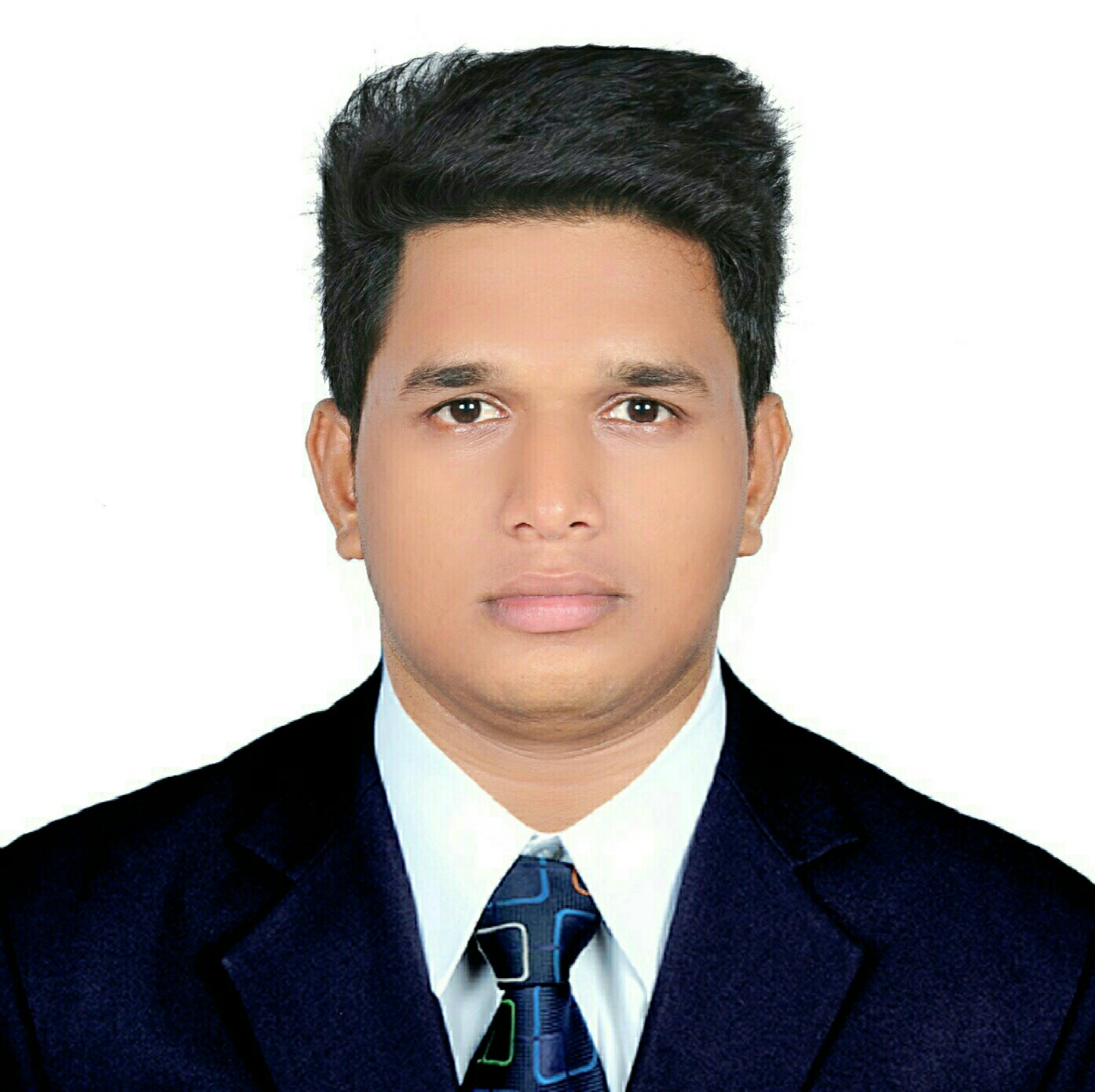 